Họ và tên: ____________________ Lớp 2______ Trường Tiểu học _________________=======================================================================TIẾNG VIỆT - TUẦN 17A. Đọc – hiểuI. Đọc thầm văn bản sau: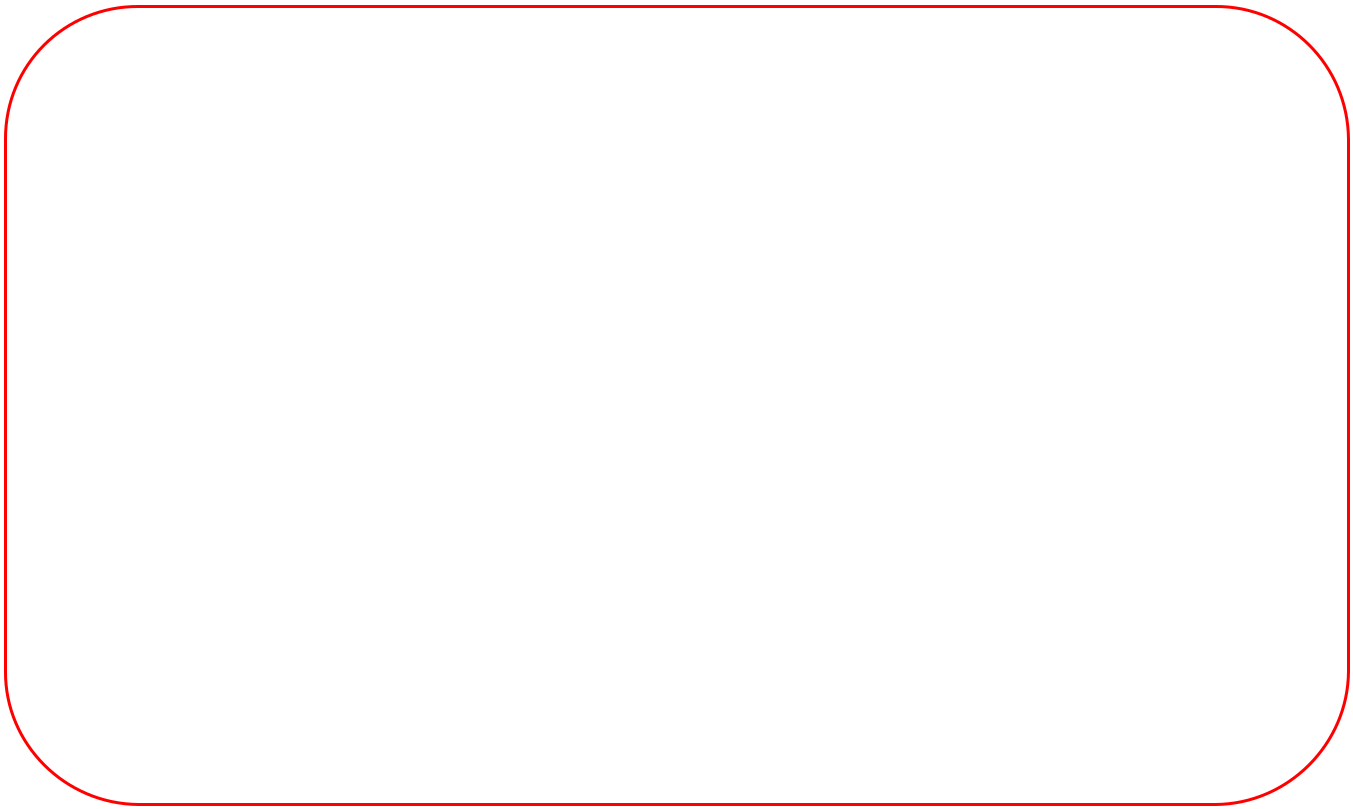 Cô giáo lớp emSáng nào em đến lớpCũng thấy cô đến rồiĐáp lời “Chào cô ạ!”Cô mỉm cười thật tươiCô dạy em tập viếtGió đưa thoảng hương nhàiNắng ghé vào cửa lớpXem chúng em học bàiNhững lời cô giáo giảng Ấm trang vở thơm tho Yêu thương em ngắm mãi Những điểm mười cô cho.Tác giả: Nguyễn Xuân SanhII. Dựa vào bài đọc, khoanh vào đáp án đúng nhất hoặc làm theo yêu cầu:1. Hàng ngày bạn nhỏ đến lớp thì ai đã luôn đến trước rồi ?A.Lớp trưởng	B. Cô giáo	C. Bạn cùng bàn2. Khi bạn nhỏ chào cô giáo thì cô đã ứng xử lại thế nào ?A. Cô mỉm cười thật tươi.	B. Cô tức giậnC. Cô tặng kẹo cho bạn nhỏ.3. Ở khổ thơ thứ 2, cô giáo đã dạy bạn nhỏ làm gì?A. Tập đọc. .	B. Múa hát	C. Tập viết4. Em có yêu quý cô giáo của mình không ? vì sao ?……………………………………………………………………………………….……………………………………………………………………………………….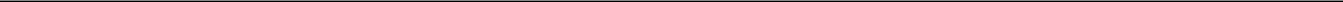 BÀI TẬP CUỐI TUẦN TIẾNG VIỆT – CHÂN TRỜI SÁNG TẠOHọ và tên: ____________________ Lớp 2______ Trường Tiểu học _________________=======================================================================III. Luyện tập:Bài 1. Điền vào chỗ chấm:a. s hoặc x……ấm sét	nhận ……ét	….uất cơm	….ách túib) ng hay nghcon …an.	Suy …..	ĩ	lắng ……ec) uôt hay uôchiệu th… …	lạnh b… ..	l….. rau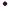 Bài 2. Xếp các từ sau vào ô thích hợp trong bảng:Công nhân, học sinh, viết bảng, nấu cơm, chủ tịch xã, bay , nhảy, ca hát , trông em, vận động viên, ông nội, quét nhà, dọn dẹp.Bài 3. Viết câu kiểu Ai thế nào để nói về:a. Cái cặp sách:…………………………………………………………………………………..b.	Cái bàn chải đánh răng:…………………………………………………………………………………..c.	Cái cốc nước:…………………………………………………………………………………..Bài 4. Hãy viết những từ chỉ nghề nghiệp mà em biết :…………………………………………………………………………………..…………………………………………………………………………………..Bài 5. Viết vào chỗ chấm bộ phận trả lời câu hỏi ở đâu trong câu sau:-	……………., các bạn học sinh đang chăm chú nghe giảng.-	………………….., những bông hồng đang tỏa ngát hương thơm.-	Có tiếng các bạn đang nô đùa ……………………….NgườiHoạt động……………………………….………………………………..……………………………….………………………………..……………………………….………………………………..